Автономная Некоммерческая Организация поддержки и развития детского творчества и педагогического мастерства «Калейдоскоп +»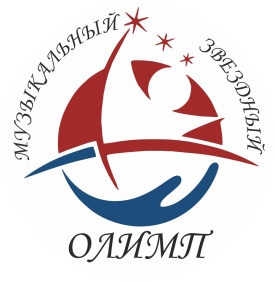 ИНН /КПП 165037 1413/165001001 ОГРН 1181690093353 Россия, 127018, г. Москва, ул. Сущевская дом 21 оф.25 Болгария. г. София. ул. Шипка дом 3Тел.8 904 764 23 81Email: kaleidoskop-kurgan@mail.ruСайт: Muz-Olimp.ruХОЧЕШЬ БЫТЬ ЗНАМЕНИТЫМ?ТАК БУДЬ ИМ.СДЕЛАЙ ПЕРВЫЙ ШАГ В СВОЕ БУДУЩЕЕ.А МЫ ПОМОЖЕМ ТЕБЕ В ЭТОМ.В поддержку мероприятий Государственной программы Российской Федерации «Развитие культуры и туризма» на 2013-2020 год, при поддержке Министерства культуры Российской Федерации, при поддержке Министерства просвещения Российской Федерации.ПОЛОЖЕНИЕ
МЕЖДУНАРОДНОГО МНОГОЖАНРОВОГО ДЕТСКОГО, ВЗРОСЛОГО И ПРОФЕССИОНАЛЬНОГО КОНКУРСА – ФЕСТИВАЛЯ проекта «МУЗЫКАЛЬНЫЙ ЗВЕЗДНЫЙ ОЛИМП»Учредители и организаторы конкурса:Автономный Некоммерческий фонд поддержки и развития детского творчества и педагогического мастерства «Калейдоскоп+» Оргкомитет Международного фестивального движения «Музыкальный Звездный Олимп» формируется АНО поддержки и развития детского творчества и педагогического мастерства «Калейдоскоп+», руководствуется и работает в соответствии со статьей №123.1 Гражданского Кодекса РФ от 30.11.1994, статьями №7, №10 Федерального Закона от 12.01.1996 №7-ФЗ (ред. от 03.07.2016) "О некоммерческих организациях" и Уставом фонда.                                        Партнеры: *Федеральное государственное автономное образовательное учреждение высшего образования «Казанский (Приволжский) федеральный университет»;*Федеральное государственное бюджетное образовательное учреждение высшего образования «Казанский государственный институт культуры»;*Федеральное бюджетное образовательное учреждение высшего образования «Уфимский государственный институт искусств имени Загира Исмагилова»;*Федеральное государственное бюджетное образовательное учреждение высшего образования «Казанская государственного  консерватория имени Н. Г. Жиганова»;*Муниципальное бюджетное образовательное учреждение высшего образования «Екатеринбургская академия современного искусства» (институт);*Федеральное государственное бюджетное образовательное учреждение высшего образования «Уральская государственная консерватория имени М. П. Мусоргского»;*Федеральное государственное бюджетное образовательное учреждение высшего образования «Тюменский государственный институт культуры»;*Федеральное государственное бюджетное образовательное учреждение высшего образования «Пермский государственный институт культуры»;*Бюджетное образовательное учреждение среднего профессионального образования Удмуртской Республики "Удмуртский республиканский колледж культуры";*Бюджетное профессиональное образовательное учреждение Удмуртской Республики «Республиканский музыкальный колледж»;*Бюджетное учреждение высшего образования Ханты-Мансийского автономного округа – Югры «Сургутский государственный университет»;*Федеральное государственное бюджетное образовательное учреждение высшего образования «Челябинский государственный институт культуры»;*Государственное бюджетное образовательное учреждение высшего образования Челябинской области «Магнитогорская государственная консерватория (академия) имени М. И. Глинки»;*Федеральное государственное бюджетное образовательное учреждение высшего образования «Алтайский государственный институт культуры».ВНИМАНИЕ! ВНИМАНИЕ! ВНИМАНИЕ!ПРЕМИЯ ГОДА«МУЗЫКАЛЬНЫЙ ЗВЕЗДНЫЙ ОЛИМП»13-17 июня 2020 года в г. Санкт-Петербург состоится награждение лучших детских и юношеских коллективов и солистов по итогам творческого сезона 2019/2020гПремия «МУЗЫКАЛЬНЫЙ ЗВЕЗДНЫЙ ОЛИМП» вручается талантливым детям и подросткам, а также их руководителям за достижения в разных видах искусства в сезоне 2019/2020. Обладатели Премии - танцовщики, актеры, музыканты, художники и педагоги дополнительного образования из разных регионов России и других стран - разделят призовой фонд в 500 000 рублей.На конкурсах городского и регионального уровня Лучшему участнику или лучшему коллективу вручается премия в размере 10 000.00 рублей, а педагогу вознаграждение 3 000.00 (в каждой номинации отдельно).Лучшему участнику или лучшему коллективу вручается премия в размере 3 000.00 рублей, а педагогу вознаграждение 1 000.00 (в номинации ДПИ, рисунок, фото).По решению жюри премии могут не присуждаться.Лучшим участникам вручатРекомендательные письма на поступление в Казанский Государственный Институт Культуры.Гран-при присуждается решением жюри только среди участников ФИНАЛА в июне 2020г. в г. Санкт-ПетербургОбоснование социальной значимости проектаТворческие конкурсы и фестивали имеют свою многолетнюю историю и являются значимыми вехами в хронике культурных событий нашей страны. Они выявляют новые таланты, дают мощный толчок в развитии карьеры и популярности исполнителей, творческих коллективов.Мы развиваем детей и их педагогов через новые знания на мастер-классах, семинарах, форумах и экскурсиях, через новый опыт от выхода на новые сцены, взаимодействия с другими коллективами, общения с членами жюри, через новые эмоции от побед и поражений, от поездок и путешествий.  Проводя созидательную и социально ответственную деятельность, мы способствуем формированию нравственной, ответственной, самостоятельно мыслящей, творческой личности, создаем уникальную возможность для творческого и профессионального развития, для реализации творческого потенциала.За 5 лет нашей работы в направлении формирования культуры подрастающего поколения с помощью организации мероприятий в области детского творчества, мы осознали, что обходим стороной, обделяем вниманием детей с ограниченными возможностями здоровья, детей инвалидов, которые очень нуждаются в общении со здоровыми детьми. Развитие их творческих способностей, повышение их культурного уровня и образования, обеспечение организации досуга и неформального общения со здоровыми сверстниками - один из способов приобщения указанной категории детей и подростков к активной жизни общества. А ведь и здоровым и успешным детям необходимо общение с детьми-инвалидами. В РФ проживает 0,7 млн детей-инвалидов и более 8000 детей и подростков с ограниченными возможностями здоровья. Важное значение в реабилитации детей-инвалидов, детей и подростков с ОВЗ имеет социокультурная реабилитация. 
Особое место в социокультурной реабилитации занимает проведение конкурсов и фестивалей творчества для указанной категории детей. 
Проект «Музыкальный Звездный Олимп» снимает барьеры и повышает степень доступности культурных благ для всех, делает среду культуры и искусства более насыщенной, отвечающей современным потребностям личности и общества. Способствует созданию условий для совместного художественного творчества, творческой самореализации детей-инвалидов, детей и подростков с ОВЗ и здоровых сверстников, обеспечит неформальное общение детей с нарушениями в развитии и здоровых сверстников, соответствует положениям Международной Конвенции о правах ребенка, принятой Генеральной Ассамблеей ООН в 1989 году.Участники – инвалиды и дети с ОВЗ выступают в конкурсе вместе со здоровыми детьми в своей номинации и возрастной категории.I. Цели и задачи конкурса 1.1. Поддержка талантливых детей и молодежи в реализации их творческого потенциала;1.2. Содействие реабилитации детей и подростков-инвалидов и детей, и подростков с ОВЗ через совместное художественное творчество, через возможность творческой самореализации детей-инвалидов, детей с ОВЗ и здоровых сверстников, способствующие повышению качества жизни и успешной социокультурной интеграции детей-инвалидов, детей и подростков с ОВЗ;1.3. Содействие развитию многообразия детского и юношеского художественного творчества;1.4. Активизация интереса к изучению лучших отечественных исполнительских традиций и творчества русских и российских композиторов у подрастающего поколения;1.5. Повышение уровня исполнительской культуры юных музыкантов, выявление одаренных и профессионально перспективных учащихся, стимулирование их творческого роста;1.6. Привлечение внимания со стороны государственных, международных и коммерческих организаций к творчеству детей - воспитанников детских домов, детей с ограниченными физическими возможностями;1.7. Обмен опытом между коллективами, руководителями и педагогами, поддержка постоянных творческих контактов между ними, их объединение в рамках фестивального движения;1.8. Формирование и повышение эстетических интересов зрителей;1.9. Выявление и всесторонняя поддержка наиболее талантливых солистов и коллективов;1.10. Создание условий для реализации творческих способностей детей и молодёжи;1.11. Консолидация общества путем вовлечения различных слоев населения (известные люди из области культуры и искусства, здоровые дети и подростки и дети – инвалиды, дети и подростки с ОВЗ и их семьи, волонтеры, представители общественных организаций, государственной власти и бизнеса) в мероприятия Проекта;1.12. Создание условий для общения детей и подростков с ОВЗ в условиях равных возможностей со здоровыми детьми и взрослыми, обогащение творческого потенциала участников в различных жанрах, содействие в творческом самоопределении путем проведения творческих мастер-классов;1.13. Популяризация искусства художественно-жестового пения;1.14. Популяризация танцевального искусства как средства эффективной социальной интеграции и реабилитации людей с инвалидностью;1.15. Повышение профессионального мастерства руководителей коллективов и педагогов (проведение творческих встреч, "круглых столов", мастер-классов, курсов повышения квалификации и т.д.).II Общие положенияМеждународный многожанровый Конкурс – фестиваль проекта «Музыкальный Звездный Олимп» проводится в очной и дистанционной форме. Дистанционная форма конкурсов круглогодичная. Участники дистанционных конкурсов имеют право в соответствии с положением участвовать в очных конкурсах с предусмотренными скидками и претендовать на главную денежную премию года.Очные конкурсы проводятся в три этапа:1 тур - Городской2 тур - Региональный (полуфинал)3 тур - Российский (финал)В городских конкурсах принимают участие все желающие в возрасте с 3 лет в номинациях данного положения и в соответствии с календарем конкурсов. В городских конкурсах могут принимать участие желающие из любого региона России и стран Ближнего зарубежья. (например, в г. Уфу могут подать заявку из г. Сургута; в г. Челябинск из г. Уфы; в г. Ижевск из г. Кемерова и т.д. Заявка будет принята. По желанию участники за дополнительную плату будут обеспечены жильем, проведены экскурсии и оказаны другие необходимые услуги). В жюри данного конкурса входят известные деятели культуры и искусств: представители шоу-бизнеса, профессиональные режиссеры, композиторы, хореографы, вокалисты, а также опытные педагоги, модельеры, искусствоведы и культурологи РФ. Местные педагоги и деятели культуры, просвещения в жюри не входят. Члены жюри проводят мастер-классы, курсы повышения квалификации, творческие встречи. Гала-концерт проходит с участием (концертной программой) членов жюри. Посещение конкурса и Гала-концерта бесплатно и свободно для любого желающего. Автографы и фотосессия с актерами кино и театра, членами жюри бесплатно.Награждение участников проходит в соответствии с положением:- Лауреат 1-й, 2-й, 3-й степени;- Дипломант 1-й, 2-й, 3-й степени;- Участник;- Благодарственное письмо руководителям/педагогам/постановщикам/концертмейстерам и др. (только тем, кто указан в заявке на участие, но не более 2 человек на участника)- Дипломы лучшим руководителям/педагогам/постановщикам/концертмейстерам и др. (по решению жюри)- Диплом «Лучшему педагогу» вручается педагогу, подготовившему Лауреата 1 степени.*Каждый участник (солист/дуэт/малые формы/ансамбль) конкурса получает Диплом. Участнику за конкурсное выступление (1 или 2 номера) вручается 1 Диплом (каждая дополнительная номинация-дополнительный диплом). Лауреаты – солисты/дуэт/малые формы награждаются медалями или кубками, Лауреаты-ансамбли награждаются Кубком (1 диплом и 1 кубок на коллектив).  По решению членов жюри могут выдаваться «Специальные» призы. (за артистизм, лучший костюм, приз зрительских симпатий…).Лауреаты 1-3 степени получают сертификаты на скидку от 3-15% в соответствии с финансовыми условиями и положением конкурсов-фестивалей проекта «Музыкальный Звездный Олимп». Данные сертификаты на скидку участники могут использовать на следующем городском конкурсе (2020-21г) или Региональном, Российском конкурсе (полуфинал, финал) 2019-20 года, для участия в спец. проекте «Рождественский калейдоскоп» (г. Москва.3-9.01.2020г).*Лучшие участники получат Рекомендательные письма на поступление в Казанский Государственный Институт Культуры.*Ежегодно самым активным педагогам, руководителям школ, учреждений культуры и образования вручаются денежные премии от 5000.00 до 20000.00 рублей «За поддержку и развитие проекта «Музыкальный Звездный Олимп» (см. положение о поощрении педагогов, руководителей). Вручение происходит на Гала-концерте.*Курсы повышения квалификации специалисты Казанского Государственного Института Культуры проводит поэтапно (см. дополнит. информацию о курсах повышения квалификации)В региональных конкурсах (полуфинал в городах: 8-10.05.20г-Новосибирск;15-18.05.20-Тюмень; 23-24.05.20-Ростов-на-Дону;30-31.05.20-Казань) принимают участие все желающие в возрасте с 3 лет в номинациях данного положения и в соответствии с календарем конкурсов. В региональных конкурсах могут принимать участие желающие из любого региона России и стран ближнего зарубежья.   В жюри данного конкурса входят известные деятели культуры и искусств: представители шоу-бизнеса, профессиональные режиссеры, композиторы, хореографы, вокалисты, а также опытные педагоги, модельеры, искусствоведы и культурологи РФ. Члены жюри проводят мастер-классы, курсы повышения квалификации, творческие встречи. Гала-концерт проходит с участием (концертной программой) членов жюри. Посещение конкурса и Гала-концерта бесплатно и свободно для любого желающего. Автографы и фотосессия с актерами кино и театра, членами жюри бесплатно. В региональном конкурсе (полуфинал) допустимо 20% жюри, предыдущих городских конкурсов.Награждение участников проходит в соответствии с положением: - Лауреат 1-й, 2-й, 3-й степени;- Дипломант 1-й, 2-й, 3-й степени;- Спец. призы (по решению жюри);- Благодарственное письмо руководителям/педагогам/постановщикам/концертмейстерам и др. (только тем, кто указан в заявке на участие, но не более 2 человек на участника)- Дипломы лучшим руководителям/педагогам/постановщикам/концертмейстерам и др. (по решению жюри);- Диплом «Лучшему педагогу» вручается педагогу, подготовившему Лауреата 1 степени.*Каждый участник (солист/дуэт/малые формы/ансамбль) конкурса получает Диплом. На один конкурсное выступление (1 или 2 номера) вручается 1 Диплом (каждая дополнительная номинация-дополнительный диплом). Лауреаты – солисты/дуэт/малые формы награждаются медалями или кубками, Лауреаты-ансамбли награждаются Кубком (1 диплом и 1 кубок на коллектив).  По решению членов жюри могут выдаваться «Специальные» призы. (За артистизм, лучший костюм, приз зрительских симпатий…);*Лауреаты 1-3 степени (участники городских конкурсов) получают сертификаты на скидку от 15-25% в соответствии с финансовыми условиями и положением конкурсов-фестивалей проекта «Музыкальный Звездный Олимп». Лауреаты 1-3 степени (участвующие в конкурсе впервые) получают   сертификаты на скидку от 5-15% в соответствии с финансовыми условиями и положением конкурсов-фестивалей проекта «Музыкальный Звездный Олимп». Данные сертификаты на скидку участники могут использовать на следующем городском конкурсе (2020-2021г) или Региональном, Российском конкурсе (полуфинал, финал) 2019-2020 года. Их можно использовать для участия в спец. проекте «Рождественский калейдоскоп» (г. Москва 3 -9.01.2020г).*Самым активным педагогам, руководителям школ, учреждений культуры и образования вручаются денежные премии от 5000.00 до 20000.00 рублей «За поддержку и развитие проекта «Музыкальный Звездный Олимп». Вручение происходит на Гала-концерте.*Участники городских конкурсов на полуфинал принимаются по   сертификатам на скидку. Дипломанты и участники городских конкурсов, желающие попробовать свои силы на региональном уровне участвуют на общих условиях.*На конкурсы регионального уровня желательно подготовить новую программу, но не запрещается выступление с репертуаром городского конкурса.*Участники регионального конкурса, проживающие в Новосибирске, Тюмени, Ростове-на-Дону, Казани участвуют в конкурсе по месту жительства на условиях городского конкурса; прибывающие на конкурс из других регионов (после участия в городском конкурсе) принимаются на условиях данного конкурса (проживание в гостинице, экскурсионная программа, питание, трансфер). Программу полуфинала конкурса см. дополнительно.*Курсы повышения квалификации специалисты Казанского Государственного Института Культуры проводит поэтапно (см. дополнит. информацию о курсах повышения квалификации).В Финале конкурса (июнь 2020 г. г. Санкт-Петербург) принимают участие все желающие в возрасте с 3 лет в номинациях данного положения. В финале могут принимать участие желающие из любого региона России и стран Ближнего зарубежья.   В жюри данного конкурса входят известные деятели культуры и искусств: представители шоу-бизнеса, профессиональные режиссеры, композиторы, хореографы, вокалисты, а также опытные педагоги, модельеры, искусствоведы и культурологи РФ. Члены жюри проводят мастер-классы, курсы повышения квалификации, творческие встречи. Гала-концерт проходит с участием (концертной программой) членов жюри. Посещение конкурса и Гала-концерта бесплатно и свободно для любого желающего. Автографы и фотосессия с актерами кино и театра, членами жюри бесплатно. В финале конкурса допустимо 20% жюри, предыдущих конкурсов проекта «Музыкальный Звездный Олимп».Награждение участников проходит в соответствии с положением:- ГРАН-ПРИ. Обладатель Гран-при награждается Дипломом, Кубком и главным (денежным) призом. Денежное вознаграждение-премия года вручается участнику или коллективу, обязательно принявшему участие и показавшему наивысшие результаты на городском и региональном конкурсах. Денежное вознаграждение за работу с коллективом или солистом получают и педагоги. Гран-при присуждается одному из обладателей «Лауреата»1-й степени в каждой номинации, набравшему наибольшее число голосов членов жюри. По решению жюри Гран-при и отдельные призовые места в разных номинациях могут не присуждаться. Денежное вознаграждение- премия года может быть вручена одному участнику или поделена на несколько участников.Гран-при (денежный приз) присуждается только при наличии в общей сложности не менее 10 номеров в данных номинациях. Кроме ГРАН-ПРИ участники получают: - Лауреат 1-й, 2-й, 3-й степени; Сертификаты на сумму от 10.000 до 100 000.00 рублей на посещение летней творческой мастерской (г. Евпатория. 2020 год). Такие сертификаты получают и лучшие участники, лучшие коллективы с результатами ГРАН-ПРИ в номинации менее 10 участников или коллективов; - Дипломант 1-й, 2-й, 3-й степени;- Спец. призы (по решению жюри);- Благодарственное письмо руководителям/педагогам/постановщикам/концертмейстерам и др. (только тем, кто указан в заявке на участие, но не более 2 человек на участника);- Дипломы лучшим руководителям/педагогам/постановщикам/концертмейстерам и др. (по решению жюри)- Диплом «Лучшему педагогу» вручается педагогу, подготовившему Лауреата 1 степени.*Каждый участник (солист/дуэт/малые формы/ансамбль) конкурса получает Диплом. На одно конкурсное выступление (1 или 2 номера) вручается 1 Диплом (каждая дополнительная номинация-дополнительный диплом). Лауреаты – солисты/дуэт/малые формы награждаются медалями или кубками, Лауреаты-ансамбли награждаются Кубком (1 диплом и 1 кубок на коллектив). По решению членов жюри могут выдаваться «Специальные» призы. (За артистизм, лучший костюм, приз зрительских симпатий…);*Самым активным педагогам, руководителям школ, учреждений культуры и образования вручаются денежные премии от 5000.00 до 20000.00 рублей «За поддержку и развитие проекта «Музыкальный Звездный Олимп». Вручение происходит на Гала-концерте;*Участники конкурсов принимаются по сертификатам на скидки; *На ФИНАЛ желательно подготовить новую программу, но не запрещается выступление с репертуаром предыдущих конкурсов;*Участники ФИНАЛА конкурса принимаются на условиях программы пребывания (проживание в гостинице, экскурсионная программа, питание, трансфер). Программу финала конкурса см. дополнительно;*Все участники конкурса награждаются дипломами и памятными подарками. Все руководители получают благодарственные письма.2.1. Подготовку и проведение конкурса-фестиваля осуществляет Оргкомитет. Оргкомитет утверждает состав жюри по каждой номинации, который формируется из ведущих специалистов культуры и искусства России. Представители Оргкомитета не являются членами жюри и не участвуют в голосовании;2.2. Конкурс проходит по жанровым номинациям: вокал, хореография, инструментальное исполнительство, фотоискусство, декоративно-прикладное искусство, изобразительное искусство, театр моды, театр, художественное слово, киноискусство, мультипликация, конферанс, цирковое искусство, оригинальный жанр;2.3. Для участия в конкурсе необходимо заполнить анкету-заявку в формате Word и отправить   на электронный адрес kaleidoskop-kurgan@mail.ru или заполнить онлайн заявку на официальном сайте www.Muz-olimp.ru;2.4. Каждый коллектив, отдельный исполнитель имеет право участвовать в неограниченном количестве номинаций. На каждую дополнительную номинацию заполняется отдельная анкета-заявка с пометкой - *ДОПОЛНИТЕЛЬНАЯ НОМИНАЦИЯ;2.5. Возраст участников неограничен и делится по возрастным категориям. Полный возраст участников определяется на день проведения конкурса (несоответствие возрастной группе может составлять не более 30% от общего количества);2.6. Возраст участников может быть проверен по документам председателем жюри;2.7. Все композиции должны быть записаны на flash- носителе. Так же обязательно наличие резервных копий треков на CD носителе. Принимаются только следующие аудио форматы: MP3;2.8. Замена репертуара за 5 дней до конкурса запрещена;2.9. Оргкомитет оставляет за собой право вносить изменения и дополнения в условия проведения конкурса;2.10. Руководители коллективов несут ответственность за жизнь и здоровье участников, несут ответственность за корректность поведения детей и родителей на конкурсе-фестивале;2.11. Грубые нарушения, повлекшие за собой травматизм, порчу имущества и нарушения распорядка фестиваля, влечет за собой штраф или снятие участника с конкурса.2.12. Родители участников, коллективов и отдельных исполнителей при подаче заявки автоматически подтверждают согласие на участие своего ребенка в конкурсных мероприятиях до 22 часов включительно;2.13. Проезд участников и доставка декораций, техники и инструментов осуществляется за счет участников конкурса. Участники выступают со своими декорациями, костюмами и реквизитом. III Участники конкурса – фестиваля
3.1. Учащиеся, преподаватели, отдельные исполнители: детских музыкальных школ; школ искусств; музыкальных училищ, колледжей, ВУЗов; государственных и негосударственных образовательных учреждений, учреждений дополнительного образования, а также участники художественной самодеятельности;3.2. В конкурсе принимают участие и представители из социально-целевых групп:дети-инвалиды, подростки -инвалиды, дети и подростки с ОВЗ. Участники –инвалиды ст.15 лет;3.3. Возраст участников должен быть не младше 3 лет на момент начала конкурсной программы. Ограничений в возрасте нет.Открыты номинации «Мастер и ученик», «Лучший концертмейстер», «Маэстро».3.4. Слушателями курсов повышения квалификации, семинаров и мастер-классов могут являться представители и преподаватели ВУЗов; колледжей, ВУЗов; государственных и негосударственных образовательных учреждений, а также учреждений дополнительного образования.  IV Возрастные категории участников. Общие.(Требования к возрастным категориям участников могут отличаться от общего положения в зависимости от номинации. Конкретно см. положение по номинации. Если нет специальных требований возрастных разграничений в вашей номинации, тогда пользоваться общими возрастными категориями и в заявке указывать непосредственно возраст участника в соответствии с этими категориями. Если в вашей номинации имеются другие разграничения по возрасту участников, в заявке указывать возраст в соответствии с требованиями по номинации.)Участники конкурса-фестиваля распределяются по возрастным категориям.Возрастные категории участников:I возрастная категория         дети до 5 летII возрастная категория       5 - 7 лет   III возрастная категория      8 -10 лет IV возрастная категория       11-13 летV возрастная категория     14-16 летVI возрастная категория     17- 19 летVII возрастная категория      19-25 лет «Профи»VIII возрастная категория  26 и более «Маэстро»IX возрастная категория       «Смешанная группа» (коллективы, в которых участники основной возрастной категории составляют не менее, чем 70% от общего числа).X возрастная категория    «Мастер и ученик» (оценивается преподаватель и ученик).XIвозрастная категория    «Семейное творчество»Ансамбли (от 2 до 12 человек) Оркестры До 12 лет младшая группа13-17 лет средняя группа18-25 лет молодёжная группаХоры- Учебные хоры музыкальных средних и высших учебных заведений (до 25 лет);- Учебные ансамбли музыкальных средних и высших учебных заведений (4 — 8 человек, до 25 лет);- Любительские хоры (без ограничения возраста);- Любительские ансамбли (4 — 8 человек, без ограничения возраста);- Молодёжные любительские хоры;- Молодёжные любительские вокальные ансамбли (4 — 8 человек);- Детские хоры ДМШ, ДШИ (возрастные группы: младшая (7 — 10 лет), средняя (11 — 14 лет), старшая (14 — 16 лет), концертный (сводный) хор;- Детские ансамбли ДМШ, ДШИ (4 — 8 человек) (возрастные группы: младшая (6 — 9 лет), средняя (10 — 13 лет), старшая (14 — 17 лет);- Хоры общеобразовательных школ (до 17 лет);- Вокальные ансамбли общеобразовательных школ (до 17 лет);- Профессиональные хоры (без ограничения возраста);- Профессиональные ансамбли 4 — 8 человек (без ограничения возраста).Концертмейстеры9-12 лет младшая группа13-15 лет средняя группа16-19 лет старшая группаОт 20 лет (без ограничения возраста) «Профи»Маэстро К участию приглашаются педагоги-исполнители без ограничения возраста во всех         предложенных жанрах, кроме номинации «Концертмейстерское искусство».  Исполняется произвольная программа продолжительностью до 5 минут.«Мастер и ученик». Возрастная группа определяется по возрасту ученика.Семейное творчество- возраст участников не ограничен;- обязательно присутствие минимум двух поколений (родители и дети; бабушка, дедушка и внуки; дядя, тётя и племянник);- возраст ребёнка не должен превышать 21 года.Возрастная группа ансамблей, оркестров определяется по среднему возрасту участников, допускается введение в состав оркестра участников, старших по возрасту, но не более 25% от общего состава участников. Выступление преподавателей в ансамбле, оркестре допустимо только в качестве концертмейстера!!! Время пребывания на сцене оркестров до 15 минут, включая выход и уход со сцены.V Номинации и условия конкурсаИНСТРУМЕНТАЛЬНЫЙ ЖАНР
(солисты, малые формы, ансамбли, оркестры)ВНИМАНИЕ: На общих условиях конкурсантов принимаются дети с ОВЗ и участники инвалиды.1.Фортепиано2.Духовые и ударные инструменты3.Народные инструменты4.Струнно-смычковые инструменты5.Инструментальные ансамбли и оркестры6.Концертмейстерское мастерство7.КомпозиторФОРТЕПИАНОУчастники конкурса:К участию в международном конкурсе приглашаются солисты, ансамбли, занимающиеся на базе детских школ искусств, детских музыкальных школ, досуговых центров, домов культуры, дворцов детского и юношеского творчества, учащиеся средних специальных, высших учебных заведений и других учреждений.Порядок проведения конкурса:Подготовку и проведение конкурса осуществляет Оргкомитет. Точные графики выступлений и состав жюри конкурса будут опубликованы в группе ВКонтакте и разосланы на электронные адреса, указанные в заявке участниками конкурса за пять дней до начала конкурсных прослушиваний!Оргкомитет утверждает состав жюри.Конкурсное выступление участников оценивает профессиональное жюри.Любое нарушение положения конкурса влечет за собой потерю баллов при оценке выступления участников.Решения жюри обжалованию не подлежат.Оргкомитет не несет ответственности за выставление оценок членами жюри и присуждение звания участникам!Организаторы конкурса не несут ответственности за использование конкурсантами произведений во время выступлений. Все имущественные претензии, в том числе авторов и обладателей смежных прав, могут быть адресованы только участнику конкурса.Оргкомитет имеет право использовать и распространять (без выплат гонорара участникам и гостям конкурса) аудио и видеозаписи, печатной и иного рода продукции, произведенные во время проведения мероприятий конкурса и по его итогам. Участники и коллективы по решению ЧЛЕНОВ ЖЮРИ конкурса принимают участие в Гала-концерте В организации конкурса могут принять участие спонсоры и меценаты. Условия их участия в организации конкурса согласовываются с оргкомитетом дополнительно. Каждый участник имеет право на речевую рекламу своего спонсора.Видеосъёмка выступлений участниками и сопровождающими их лицами для личного пользования разрешена. Профессиональная фото и видеосъёмка возможна только по согласованию с оргкомитетом.Вопросы, не освещенные настоящим Положением, вправе решать оргкомитет. Оргкомитет оставляет за собой право вносить изменения в регламент конкурса.Организаторы оставляют за собой право на изменение сроков проведения конкурса. Участие в конкурсе подразумевает безусловное согласие участников со всеми пунктами данного положения, а также означает согласие участника на обработку, хранение и использование личной информации (ФИО, возраст, место работы, место учебы, город проживания, личное изображение гражданина) в технической документации конкурса на бумажных и электронных носителях, а также согласие на публикацию указанной информации в сети Интернет.Номинации:- Специальное фортепиано- Общее фортепианоНаправления:Эпоха барокко;Эпоха классицизма;Эпоха романтизма;Произведение композиторов XX века;Произведение композиторов Татарстана;Современное произведение;Джазовое произведение;Музыка из м/ф или к/ф;Детские пьесы (относятся к младшим группам);Обработки народных песен;Авторское произведение. Номинации:Соло;Ансамбль;Мастер-ученик (возможно исполнение концертов за двумя роялями).Возрастные категории участников:4 года, 5 лет, 6 лет– первые шаги;7 лет – младшая группа А;8 лет – младшая группа Б;9-10 лет – средняя группа А;11-12 лет – средняя группа Б;13-14 лет – старшая группа А;15-17 лет – старшая группа Б;18-25 лет – Профи;26 и более– «Маэстро»;Мастер и ученик (оценивается преподаватель и ученик);Семейное творчество. - Учащиеся ДМШ, ДШИ и учащиеся ССМШ оцениваются в соответствии с уровнем образовательного учреждения; - Возраст участников определяется на день проведения конкурса; - Конкурсанты исполняют 1-2 произведения подряд; - Подбор репертуара должен быть качественным и соответствовать программным требованиям годам обучения; - Уровень владения музыкальным инструментом (качество звукового извлечения, музыкальный строй, чистота интонации); - Общее время исполнения произведений не более 10 минут.ВНИМАНИЕ! При превышении указанного участниками времени выступления организаторы имеют право остановить выступление.Критерии оценки: Исполнительское мастерство — техника исполнения;Артистизм, раскрытие художественного образа, сценическая культура;Композиционное построение номера;Уровень сложности исполняемого произведения (динамика, эмоциональность);Сложность репертуара;Творческая индивидуальность;Оригинальность исполнения;Уровень владения музыкальным инструментом (качество звукоизвлечения, музыкальный строй, чистота интонации);Уровень владения техникой исполнения (качество постановки игрового аппарата, ритмичность, штрихи, приёмы игры, аппликатура);Музыкальность (выразительность исполнения музыкального произведения, артикуляция, стиль, нюансировка, фразировка);Эмоциональность исполнения музыкального произведения (агогика, трактовка, характерные особенности исполняемого произведения);Артистичность, эстетичность (эстетика внешнего вида, артистизм). Для ансамблей:- Сыгранность;- Общее художественное впечатление;- При выборе критериев учитывается специфика инструмента.По решению жюри могут быть вручены специальные дипломы: «Виртуозное исполнение», «Душа фестиваля».Полуфинал и Финал.В конкурсе могут принять участие учащиеся фортепианных отделений детских музыкальных школ и школ искусств, студенты средних и высших профессиональных учебных заведений, исполнители-пианисты в возрасте до 36 лет. Возраст участников определяется по состоянию на первый день конкурса.Возрастные группы:I – до 11 летII – c 12 до 15 летIII – c 16 до 19 летIV – с 20 до 36 лет.ВНИМАНИЕ: На общих условиях конкурсантов принимаются дети с ОВЗ и участники инвалиды.Порядок проведения конкурсаВ конкурсную программу включаются произведения русских композиторов XIX-ХХ веков.     - Все произведения исполняются наизусть. Жюри прослушивает всю программу, при условии, что она не превышает указанных временных лимитов. В случае превышения установленного времени, жюри имеет право сократить исполняемую программу.- Первая возрастная категория (до 11 лет): два разнохарактерных, разнотемповых произведения (не более 5 минут).- Вторая возрастная категория (с 12 до 15 лет): два разнохарактерных произведения, одно из них - виртуозное (не более 10 минут); или А. Аренский. Фантазия на темы Рябинина для фортепиано с оркестром. - Третья возрастная категория (с 16 до 19 лет): (не более 10 минут): 2 виртуозных этюда; пьеса (кантилена) или фортепианный концерт на выбор, из перечисленных ниже (возможно исполнение I или II-III частей концерта): - А. Аренский. Концерт для фортепиано с оркестром, f-moll, ор.2; - Д. Шостакович. Концерт для фортепиано с оркестром № 2, F-dur, ор.102. ПРИМЕЧАНИЕ: Участники II и III возрастных категорий могут исполнять концерты, указанные в программе для участников более старших возрастных категорий.- Четвертая возрастная категория (с 20 до 36 лет): (не более 10 минут): полифоническое произведение; 2 виртуозных этюда; пьеса (кантилена)  ПРИМЕЧАНИЕ: приветствуется исполнение произведений композиторов Серебряного века:А.Скрябин, С.Рахманинов, С.Прокофьев, Н.Метнер, А.Глазунов, А.Аренский, Д.Шостакович, С.Танеев, Н.Мясковский, И.Стравинский, А. Лядов и их современники.III тур: Фортепианный концерт (на выбор, из перечисленных ниже):П. И. Чайковский. Концерт для фортепиано с оркестром № 1, b-moll, ор. 23; - С.В. Рахманинов. Концерт для фортепиано с оркестром №2, c-moll, оp 18; - А.Н. Скрябин. Концерт для фортепиано с оркестром, fis-moll, op.20; - С.С. Прокофьев. Концерт для фортепиано с оркестром № 1, Des-dur, ор. 10; - Д.Д. Шостакович. Концерт для фортепиано с оркестром № 1, c-moll, ор.35.Критерии оценки: Уровень владения техникой исполнения (качество постановки игрового аппарата, ритмичность, штрихи, приемы игры, аппликатура);Музыкальность (выразительность исполнения музыкального произведения, артикуляция, стиль, филировка звука, фразировка);Эмоциональность исполнения музыкального произведения (агогика, трактовка, характерные обязанности исполняемого произведения);Артистичность, эстетичность (эстетика внешнего вида, артистизм).ВНИМАНИЕ: На общих условиях конкурсантов принимаются дети с ОВЗ и участники инвалиды.ДУХОВЫЕ И УДАРНЫЕ ИНСТРУМЕНТЫ(сольное выступление с концертмейстером и ансамблевое исполнительство)Возрастные группы: 8-10 лет,11-13 лет,14-16 лет;1-2 курс музыкального училища и колледжа;3-4 курс музыкального училища и колледжа;18-25 лет Профи;26 и более «Маэстро»;Смешанная группа (коллективы, в которых участники основной возрастной категории составляют не менее чем 70% от общего числа);Мастер и ученик (оценивается преподаватель и ученик);Семейное творчество.Ансамбли (от 2 до 12 человек) Участниками исполняются два разнохарактерных произведения для всех духовых и ударных инструментов.Критерии оценки:уровень владения музыкальным инструментом (качество звукоизвлечения, музыкальный строй);исполнительское мастерство, профессионализм;глубина и яркость воплощения художественного образа исполняемых произведений;артистизм и уровень сценической культуры.ВНИМАНИЕ: На общих условиях конкурсантов принимаются дети с ОВЗ и участники инвалиды.НАРОДНЫЕ ИНСТРУМЕНТЫСоло, ансамбль малая форма (дуэт, трио, квартет, квинтет), ансамбль крупная форма (от 6 человек), оркестр.К данной номинации относятся следующие инструменты: балалайка, домра, гусли, цимбалы, баян, аккордеон, классическая гитара, а также этнические и аутентичные народные инструменты.    Возрастные категории и инструментальные группы:1 категория – до 10 лет включительно;2 категория – 11-12 лет включительно;3 категория – 13-14 лет включительно;4 категория – 15-16 лет включительно;5 категория – студенты I, II курс ССУЗа;6 категория – студенты III, IV курс ССУЗа;7 категория – 18-25 лет Профи;8 категория – 26 и более «Маэстро»;9 категория –Смешанная группа (коллективы, в которых участники основной возрастной категории составляют не мене, чем 70% от общего числа);10 Категория –Мастер и ученик (оценивается преподаватель и ученик);11 Категория – Семейное творчество.Ансамбли (от 2 до 12 человек) Участниками исполняются два разнохарактерных произведения (произведения разных эпох, стилей и жанров).Однородные малые ансамбли (от двух до четырех человек):- баян, аккордеон.По следующим инструментальным группам:-домра, балалайка;- гитара.Однородные большие ансамбли (от пяти до двенадцати человек):-баян, аккордеон;-домра, балалайка;-гитара;- смешанные малые ансамбли (от двух до четырех человек);- смешанные большие ансамбли (от пяти до двенадцати человек);- электронные инструменты.В данной группе могут принимать участие исполнители на русских народных инструментах в сочетании с электронными и другими инструментами+.Допускается участие преподавателей (не более 20 %) в любых ансамблях от 4-х человек. Критерии оценки:Точное начало и окончание исполняемых произведений;Темповая однородность;Синхронность различных исполняемых ритмических структур,динамического развития;Одинаковость или убедительная разность штрихов;Дифференциация музыкального материала: соотношение исполняемых партий, голосоведения, аккомпанемента, гармонической наполняемости; Артистичность.Программа исполняется участниками наизусть, с аккомпанементом и без него (по мере необходимости), без фонограмм (за исключением группы – электронные инструменты+).Время звучания программы до 8 минут.Большие ансамбли предварительно согласовывают техническое обеспечение выступление с организаторами конкурса по контактному телефону, после чего высылается заявка в электронном виде.ВНИМАНИЕ: На общих условиях конкурсантов принимаются дети с ОВЗ и участники инвалиды.СТРУННО-СМЫЧКОВЫЕ ИНСТРУМЕНТЫ(скрипка, виолончель сольно и ансамбль с концертмейстером)Возрастные группы: 1 категория(младшая) – 6-7 лет;2категория (младшая) – 8-9 лет;3 категория (средняя) – 10 -12 лет;4 категория (старшая) – 13-16 лет; 5 категория - студенты I, II курс ССУЗа;6 категория - студенты III, IV курс ССУЗа;7 категория - 18-25 лет Профи;8 категория - 26 и более «Маэстро»;9 категория - Смешанная группа (коллективы, в которых участники основной возрастной категории составляют не менее, чем 70% от общего числа);10 категория -Мастер и ученик (оценивается преподаватель и ученик);11 категория -Семейное творчество.Ансамбли (от 2 до 12 человек) Участниками исполняются два разнохарактерных произведения малой формы, либо I или II и III части крупной формы.  Критерии оценки:Технический и музыкальный уровень исполнения;Темповое штриховое соответствие исполняемой программы;Раскрытие содержания произведения;Чувство формы;Уровень сложности исполняемой программы;Сценическая культура;Артистизм, яркость и эмоциональность исполнения;Для ансамблей - сыгранность.Внимание! Прослушивания виолончелистов и скрипачей проводятся раздельно.Выступления участников оцениваются по 10-ти балльной системе.ВНИМАНИЕ: На общих условиях конкурсантов принимаются дети с ОВЗ и участники инвалиды.ИНСТРУМЕНТАЛЬНЫЕ АНСАМБЛИ ОРКЕСТРЫОбязательные требования:Конкурсанты исполняют 1-2 произведения подряд;Подбор репертуара должен быть качественным и соответствовать программным требованиям годам обучения;Уровень владения музыкальным инструментом (качество звукоизвлечения, музыкальный строй, чистота интонации, сложность репертуара, соответствие конкурсной программы возрастным особенностям участников, музыкальность, художественная трактовка музыкального произведения);Общее время исполнения 2 произведений не более 10 минут, одного-не более 5 минут;Возможность подключения электронных инструментов уточняется у оргкомитета;Музыкальные инструменты и процессоры звуковых эффектов к ним, комбоусилитель, ударная установка – организаторами конкурса НЕ предоставляются. Критерии оценки:Уровень владения музыкальным инструментом (качество звукоизвлечения, музыкальный строй, чистота интонации);Уровень владения техникой исполнения (качество постановки игрового аппарата, ритмичность, штрихи, приёмы игры, аппликатура);Музыкальность (выразительность исполнения музыкального произведения, артикуляция, стиль, нюансировка, фразировка);Эмоциональность исполнения музыкального произведения (агогика, трактовка, характерные особенности исполняемого произведения);Артистичность, эстетичность (эстетика внешнего вида, артистизм);Для ансамблей: сыгранность;Общее художественное впечатление.При выборе критериев учитывается специфика инструмента.По решению жюри могут быть вручены специальные дипломы: «Виртуозное исполнение», «Душа фестиваля».ВНИМАНИЕ: На общих условиях конкурсантов принимаются дети с ОВЗ и участники инвалиды.КОНЦЕНТМЕЙСТЕРСКОЕ МАСТЕРСТВОК участию в конкурсе приглашаются концертмейстеры в следующих возрастных категориях:учащиеся детских школ искусств: до 10 лет включительно;учащиеся детских школ искусств: 11-13 лет включительно;учащиеся детских школ искусств: 14-17 лет включительно;студенты средних учебных заведений в сфере культуры и искусства;студенты высших учебных заведений в сфере культуры и искусства;преподаватели и концертмейстеры образовательных учреждений в сфере культуры и искусства без ограничения возраста. Конкурс проводится по номинациям:- Аккомпанемент солисту – вокалисту;- Аккомпанемент солисту – инструменталисту;- Аккомпанемент коллективу (вокальному, инструментальному). Программные требования:Конкурсанты должны исполнить 1-2 произведения. Критерии оценки:Взаимодействие концертмейстера с солистом; Динамический баланс с солистом;Уровень владения инструментом;Выразительность;Артистизм;Оригинальность исполнительской интерпретации.ВНИМАНИЕ: На общих условиях конкурсантов принимаются дети с ОВЗ и участники инвалиды.КОМПОЗИТОРПорядок проведения конкурса:1. Каждый конкурсант должен представить произведение собственного сочинения в свободной форме либо для солирующего инструмента, либо для ансамбля инструментов (не более 5 исполнителей). К участию в Конкурсе также допускаются электронные и/или электронно-акустические музыкальные произведения.2. В конкурсе могут принимать участие юные композиторы от12 до 20 полных лет включительно на момент начала конкурса.Конкурс проводится в двух возрастных категориях: учащиеся старших классов ДМШ и ДШИ (5-8 классы, возраст 12 – 15 лет); студенты музыкальных училищ, колледжей, училищ искусств, вузов (16 – 20 лет). 3. Длительность конкурсного произведения:для конкурсантов 1-й категории — от 5 до 10 минут;для конкурсантов 2-й категории — от 10 до 15 минут.4. Каждый конкурсант вправе представить не более одного произведения.5. В Конкурсе могут участвовать только произведения, которые ранее не издавались и публично не исполнялись.ВНИМАНИЕ: На общих условиях конкурсантов принимаются дети с ОВЗ и участники инвалиды.VI Жюри. Оценка выступлений6.1. Для оценки конкурсных выступлений создается жюри, в состав которого входят известные деятели культуры и искусств: представители шоу-бизнеса, профессиональные режиссеры, композиторы, хореографы, вокалисты, а также опытные педагоги, модельеры, искусствоведы и культурологи.6.2. Конкурсанты оцениваются жюри по 10 балльной системе 6.3. Ответственность за формирование состава жюри и контроль над его работой возлагается на оргкомитет Международного фестивального движения «Музыкальный Звездный Олимп»6.4.В состав жюри входит Директор проекта «Музыкальный Звездный Олимп» Малиновская Салманида Федоровна в должности Председателя жюри. Иные представители Оргкомитета конкурса не являются членами жюри и не участвуют в голосовании.Состав сформированного Жюри проекта публикуется на странице  ЖЮРИ на сайте www.Muz-Olimp.ru не позднее, чем за 14 дней до начала конкурса.Данные (Имя, Фамилия/прочие данные, включая фото) некоторых членов Жюри проекта (не более 35% от общего количественного состава Жюри) могут быть скрыты и не опубликованы на сайте www.Muz-Olimp.ruдо момента официального объявления/представления на очном этапе проекта.Состав Жюри может быть изменен/сокращен/увеличен/заменен — равнозначно: как до, так и после публикации на сайте www.Muz-Olimp.ru и/или после официального объявления/представления на очном этапе проекта по причинам форс-мажора/компрометирующим фактам/иное — коллегиальным решением Оргкомитета конкурса без дополнительного предварительного оповещения участников.6.5. Оргкомитет конкурса осуществляет контроль над работой жюри, следит за выполнением регламента настоящего Положения, а также обеспечивает гарантии по непредвзятости мнений, объективности оценки и предотвращению любого давления на членов жюри в любых целях со стороны третьих лиц, не входящих в состав жюри.6.6. Представители оргкомитета не являются членами жюри и не участвуют в голосовании.6.7. Жюри не имеет право разглашать результаты конкурса до официального объявления.6.8. Каждый член жюри имеет право голоса и ведет обсуждение до принятия решения всеми членами жюри.6.9. Итоговые результаты коллегиального решения   могут отличаться от персонального мнения члена жюри.6.10. Жюри оценивает выступление конкурсантов на сцене и выносит профессиональное решение.6.11. Жюри совещается после каждого блока по номинациям.6.12. Жюри не учитывает материальные возможности, социальные принадлежности, национальности и местонахождения конкурсантов – только творчество на абсолютно равных условиях согласно настоящего положения.6.13. Конкурсанты оцениваются по результатам одного или двух конкурсных номеров или работ.6.14.Все протоколы жюри сдаются в архив Оргкомитета.6.15. Персональные протоколы, сводная ведомость членов жюри, а также архивные материалы не публикуются и для ознакомления не предоставляются. Протоколы принятого решения жюри могут быть представлены для ознакомления   после официальной Церемонии награждения.6.16. Жюри не имеет право разглашать результаты до официальной публикации или Церемонии награждения.6.17. При оценке конкурсных выступлений световое сопровождение (различные специальные световые эффекты) во внимание не принимается.6.18. Жюри имеет право:Присуждать   все премии;Делить премии между исполнителями;Вручать специальные призы педагогам за выдающиеся достижения;Принять решение о прекращении выступления, выходящего за рамки регламента.Решения жюри окончательны и пересмотру не подлежат.VII Награждение7.1. Организация призового фонда возлагается на оргкомитет Международного фестивального движения «Музыкальный Звездный Олимп».7.2. Компаниям, фирмам и отдельным представителям деловых кругов разрешается вносить благотворительные взносы на проведение конкурса и учреждать свои призы.7.3. Объявление итогов, награждение и Гала-концерт проходят согласно программе конкурса.7.4. Наградной фонд: кубки, дипломы, медали, денежные призы, подарки от партнеров конкурса.
Награждение участников конкурса проводится по номинациям с вручением дипломов, медалей и кубка на коллектив.Награждение производится в каждой номинации и возрастной группе конкурсантов:- ГРАН-ПРИ (только ФИНАЛ конкурса);- Лауреат 1-й, 2-й, 3-й степени;- Дипломант 1-й, 2-й, 3-й степени;-Спец призы (по решению жюри);-Благодарственное письмо руководителям/педагогам/постановщикам/концертмейстерам и др. (только тем, кто указан в заявке на участие, но не более 2 человек на участника)-Дипломы лучшим руководителям/педагогам/постановщикам/концертмейстерам и др. (по решению жюри);-Диплом «Лучшему педагогу» вручается педагогу, подготовившему Лауреата 1 степени.ВАЖНО: Каждый участник (солист/дуэт/малые формы/ансамбль) конкурса получает Диплом. На одно конкурсное выступление (1-2 номера) вручается 1 Диплом. Лауреаты – солисты/дуэт/малые формы награждаются медалями или кубками, Лауреаты-ансамбли награждаются Кубком (1 диплом и 1 кубок на коллектив). По решению членов жюри могут выдаваться «Специальные» призы (за артистизм, лучший костюм, приз зрительских симпатий и т.д.).7.5. Допускается дублирование мест в каждой номинации и возрастной категории.7.6. Информация о результатах выступления оглашается только на Гала-концерте.
7.7. Церемония вручения дипломов и наград проводится только на Гала-концерте. Дипломы и кубки почтой не высылаются!7.8. Программу Гала-концерта определяет режиссерско-постановочная группа. На Гала-концерт приглашаются ВСЕ участники независимо от занятого места.7.9. Оргкомитет имеет право по своему усмотрению отмечать концертмейстеров и руководителей коллективов специальными дополнительными дипломами и премиями.7.10. Все протоколы направляются в Оргкомитет конкурса – фестиваля.7.11. Гран-при присуждается одному из обладателей «Лауреата» 1-й степени в каждой номинации, набравшему наибольшее число голосов членов жюри только на Финале конкурса в г.Санкт-Петербург.7.12. По решению жюри Гран-при и отдельные призовые места в разных номинациях могут не присуждаться.  7.13. Все участники конкурса награждаются дипломами и памятными подарками.7.14. Все руководители получают благодарственные письма.7.15.Все конкурсанты (включая руководителей и прочих заинтересованных лиц), прошедшие обучение на мастер-классах в рамках проекта «Музыкальный Звездный Олимп», на основании личного обращения в Оргкомитет, могут получить соответствующий СЕРТИФИКАТ установленного образца.7.16. Педагогическим работникам предоставляется возможность пройти обучение на курсах повышения квалификации по учебной программе, предполагающей посещение конкурсных мероприятий.VIIIАвторские и другие права8.1. Получение всех прав на использование конкурсантом в своем выступлении музыки, слов, хореографии, фото, видео и прочей собственности (в том числе интеллектуальной), защищенной авторскими правами, является исключительно индивидуальной обязанностью каждого участника.8.2. Участник дает свое разрешение и согласие на использование Организатором фотографий, видео и прочих материалов (в том числе электронных), полученных в период проведения конкурсных и иных мероприятий (во время выступлений на сцене и в свободное время), в целях рекламы, анонсов новостей и/или для других коммерческих целей в рамках действующего законодательства РФ.IXОрганизационные и технические требования9.1. Вход участников за кулисы не ранее, чем за два номера до выступления;9.2. Фонограммы должны быть записаны на Флэш – носителе. Формат файла только «mp3» (не менее 256 кбит/сек);9.3. Организаторы предоставляют не более 8 вокальных микрофонов (количество микрофонных стоек может быть меньше). Дополнительные микрофоны и их технические спецификации – только после получения заявки по предварительной договоренности с Организатором.9.4.На флеш-носители должны быть только конкурсные произведения, а имя файла должно содержать следующую информацию: фамилия, имя участника – название произведения.Образец:1. Сидоров Иван - «Утро»;2. Сидоров Иван- «Радость».9.5. Подача фонограмм звукорежиссеру производится на репетиции перед конкурсным выступлением.9.6. График репетиций и выступлений будет опубликован на сайт www.Muz-Olimp.ru и в официальной группе ВКонтакте https://vk.com/kaleidoskop_fest9.7. Утвержденный порядок номеров участников высылается на электронный почтовый ящик конкурсанта (ОБЯЗАТЕЛЬНО УКАЗАТЬ ЕГО В ЗАЯВКЕ) за 7-10 дней до начала конкурса.9.8. Репетиции номеров участников, проходят по программе. Время репетиции перед конкурсом - концертом ограничено, проводится только техническая репетиция.9.9. Организатор оставляет за собой право изменения регламента.9.10. Участники фестиваля-конкурса, осуществляют разгрузку, погрузку и монтаж необходимого реквизита самостоятельно.9.11. Присланные материалы возврату не подлежат.9.12. В Гала-концерте принимают участие Лауреаты с одним конкурсным номером. Программу Гала-концерта определяет Дирекция конкурса на основании решения жюри, которое не может быть изменено.9.13. В случаях проявления неуважительного отношения к членам жюри и оргкомитету, участник может быть снят с участия в конкурсе-фестивале и оставлен без вручения наградного материала. В подобном случае в итоговом отчёте будет отражена причина дисквалификации участника.9.14. Оргкомитет принимает претензии по организации конкурса-фестиваля ТОЛЬКО В ПИСЬМЕННОМ ВИДЕ!9.15. Возникающие спорные вопросы решаются путем переговоров с Оргкомитетом конкурса.9.16. Всю ответственность за исполнение произведения (разрешение авторов) несёт исполнитель.9.17. Оргкомитет фестиваля имеет право использовать и распространять (без выплаты гонорара участникам и гостям фестиваля) аудио и видеозаписи, печатную и иного рода продукцию, произведенную во время проведения фестиваля.9.18. Телевизионные съемки конкурсных дней, Гала-концерта и других событий конкурса имеют право осуществлять телекомпании и частные лица, аккредитованные Оргкомитетом конкурса.9.19. Порядок и форма аккредитации устанавливается Оргкомитетом конкурса.9.20.  Видео и фотоматериалы, идеи проведения конкурсов, атрибутика и логотипы являются собственностью оргкомитета «Музыкальный Звездный Олимп», использование другими лицами в коммерческих целях возможно только при письменном разрешении Оргкомитета.9.21. Для приезжающих участников, желающих проживать   в гостинице, необходимо подать дополнительную заявку на размещение не позднее, чем за месяц до конкурса, приложить список (полностью Ф.И.О., дата рождения участников, руководителей, сопровождающих и т.д.) с указанием даты и времени прибытия, и контактного сотового телефона сопровождающего.9.22. Все участники конкурса - фестиваля с проживанием в гостинице (летний период на южные города) должны иметь на руках поименные справки об эпидемическом окружении и о состоянии здоровья каждого участника, выданной поликлиникой по месту жительства за 1 день до выезда из города.9.23. Каждую группу c проживанием в гостинице от 20 человек должен сопровождать медицинский работник (Организаторы могут принять группу без медицинского сопровождения. В данном случае ответственность за жизнь и здоровье детей полностью возлагается на педагога и администрацию учреждения, командировавшего их на конкурс).9.24. Организация либо физические лица обязаны застраховать участников на время поездки пребывания (организаторы фестиваля могут содействовать в помощи предоставления медицинской страховки).9.25. Приобретение билетов осуществляется за счет направляющей стороны из расчета, что заезд в гостиницу после 12-00 ч., а выезд из гостиницы до 12.00 ч.9.26. Вопросы, не освещенные настоящим Положением, решает Оргкомитет фестиваля.9.27. Оргкомитет имеет право закончить прием заявок ранее указанного срока, в связи с большим количеством набранных участников.9.28. По правилам пожарной безопасности запрещается использовать пожароопасные предметы, в том числе пиротехнику, свечи, факелы, бенгальские огни, декорации и другие предметы, не соответствующие пожарной безопасности.ВНИМАНИЕ: выделенная гримерная комната освобождается сразу же после конкурсного выступления.XЗаявки и условия участияДля участия в конкурсе необходимо предоставить в Оргкомитет заявку   в электронном виде. Приём заявок заканчивается за 3 дня до конкурса. Заявки, отправленные позднее, рассматриваются индивидуально и с дополнительной оплатой. Аккредитация   участников:На организацию конкурса-фестиваля проекта «Музыкальный Звездный Олимп» Автономной Некоммерческой Организации поддержки и развития детского творчества и педагогического мастерства «Калейдоскоп +» в соответствии со статьёй №123.1 Гражданского Кодекса РФ от 30.11.94, статьями №7, №10 Федерального Закона от 12.01.1996 №7-ФЗ (ред. от 03.07.2016) "О некоммерческих организациях" и Уставом АНО участники вносят добровольное пожертвование. Сумма целевого пожертвования рекомендована для участников в Финансовых условиях проекта см. Финансовые условия. Средства поступившие на счет организациицелевого назначения   используются только на проведение конкурсов, поощрение участников и педагогов, денежную помощь детям из социально-незащищенных слоев населения для развития их творческих способностей. Использование данных средств контролируется центральным аппаратом Минюста России.Дети-инвалиды, дети-сироты принимаются к участию без оплаты!!!  Условия оплаты. Аккредитацию за участие в конкурсе (в размере 100%) участники вносят по квитанции в течении 5 дней после ее получения и не позднее, чем за 7 дней до начала мероприятия. Бланк платёжного поручения и информация о способах оплаты отправляются участникам на электронные почты после подачи заявки. Фото/скан документа, подтверждающего оплату, необходимо предъявить в электронном виде по адресу: kaleidoskop-kurgan@mail.ru не позднее 7 дней до начала конкурса. Также необходимо иметь при себе оригинал документа об оплате в день регистрации участников.Оплата для бюджетных и ведомственных организаций производится на расчетный счет АНО поддержки и развития детского творчества и педагогического мастерства «Калейдоскоп+» после выставления счета. Счет - фактуры на нашем конкурсе-фестивале не выдаются, предлагается оригинал - счёт, акт выполненных работ, договор.  Все документы с синей печатью необходимо предоставить в Оргкомитет по прибытии!!!В случае отказа от участия в конкурсе-фестивале по уважительным причинам (при предоставлении соответствующих документов), производится возврат ранее оплаченной стоимости добровольного пожертвования за вычетом регистрационного сбора в размере – 500 рублей за 1 человека (участника, руководителя, сопровождающего). В противном случае денежные средства возврату не подлежат. Для участников, проживающих по программе конкурса, в случае отказа могут быть выставлены штрафы от гостиниц.В случае досрочного заезда участников или задержки участников после конкурса- фестиваля, необходимо произвести оплату за питание и проживание в кассу Оргкомитета сразу по прибытии на конкурс-фестиваль. XI Особые условияВ случае неявки участника на фестиваль организационный взнос возвращается в случаях: Участник предупредил о своей неявке за 2 недели до начала конкурса; Форс-мажорные обстоятельства, касающиеся организации конкурса-фестиваля; Форс-мажорные обстоятельства, касающиеся участника(ов) при наличии документа и предупреждения организаторов не менее чем за 3-4 дня до начала конкурса-фестиваля.В остальных случаях организационный взнос не возвращается.Организаторы фестиваля – конкурса не несут ответственность перед авторами произведений и песен, исполняемых участниками фестиваля – конкурса!Все расходы за проезд и питание участников конкурса-фестиваля, преподавателей, руководителей художественной самодеятельности, концертмейстеров и родителей осуществляются за счет направляющей стороны.При оценке конкурсантов жюри придерживается следующих критериев:Профессионализм (хорошие вокальные данные, чистое интонирование, отличная дикция, артистизм, умение донести до слушателя смысл исполняемого произведения, умение выстроить драматургию песни, умение пользоваться микрофоном)Сценический образ (в понятие «сценический образ» входят совокупность средств и приемов сценического поведения исполнителя, например, умение свободно вести себя на сцене, пластично двигаться, соответствие постановки номера содержанию песни, уровень художественного вкуса, проявленный при создании костюмов и реквизита, оригинальность исполнения, качество фонограмм или музыкального сопровождения).Выбор репертуара, соответствие его имиджу солиста-вокалиста (возрастные особенности, внешние данные, выявление индивидуальности, темперамента, характера для создания имиджа).К участию в фестивалях-конкурсах допускаются: Творческие коллективы и солисты, подавшие заявку на участие и оплатившие организационный взнос.  XIIУчастникиВ конкурсе принимают участие все желающие, имеющие музыкальный слух, хорошие и отличные вокальные данные, опыт сценических выступлений и навыки работы с микрофоном (солисты и вокальные ансамбли), а также профессиональные артисты.В течение всего конкурса будут проводиться мастер-классы ведущих артистов эстрады, известных вокалистов и лучших педагогов театральных вузов России.Проведение открытого голосования, обсуждение конкурсных выступлений в рамках «круглого стола». Сразу же после выступления Вашей возрастной категории – будет произведен разбор выступления, где Вы сможете услышать комментарии, разобрать ошибки по некоторым из них, а также получить ценные советы и рекомендации для дальнейшего раскрытия творческого потенциала и личностного роста.ВНИМАНИЕ!! Оргкомитет может ограничить приём заявок до заявленной даты в связи с заполняемостью концертных площадок!   Вся подробная информация о программе конкурса будет рассылаться за 3- 5 дней до открытия конкурса-фестиваля по эл. адресам, указанным в заявках на участие, а также будет опубликована на нашем сайте www.Muz-Olimp.ruв группе ВКонтакте https://vk.com/kaleidoskop_festв Instagram http://muz-olimp.ru  Все вопросы принимаются по электронной почте: Kaleidoskop-kurgan@mail.ruСалманида Федоровна – 8 904 764 23 81Наталья Владиславовна 8 999 157 1963Юлия – 8 996 122 64 50Надежда – 8 999 155 47 35В заявке обязательно указывайте е-mail!!! Программа конкурса, расписание репетиций и выступлений будет разослана участникам на электронные ящики, указанные в заявках!!!ДОРОГИЕ ДРУЗЬЯ!МЫ ЖДЕМ ВАС НА КОНКУРСЕ и ЖЕЛАЕМ УСПЕХОВ.